- Ga, met de rug staand naar Naanhover Beemden, linksaf over de Naanhofsweg.                                          - Volg de weg naar links, de Vaesraderweg.                                                                                                                - Ga even later linksaf over het Kathagendervoetpad.                                                                                      - - Sla bij Kathagen linksaf.                                                                                                                                              - Ga even later vóór de Geleenbeek rechtsaf. Volg deze beek voorlangs naar rechts.                                - Het laatste deel loop je over het Mulderpad. Blijf de beek volgen.                                                          - - - Loop door tot bij de Stationsstraat.                                                                                                                          - Ga daar naar links en via het Zwarte pad weer naar rechts.                                                                          - - Dit pad gaat even later, bij de Vonderstraat, over in het naar rechts gaande Noaberpad.                      - Volg dit pad tot na de visvijver (visvijver ligt rechts naast je) ga daar via een bocht naar links naar Hoog Vonderen.                                                                                                                                                                      - Je volgt nu eigenlijk weer de Geleenbeek.                                                                                                              - Loop door tot aan Heisterbrug daar gaan we rechts.                                                                                                  - Via Heisterbrug en Sachariastraat  wandel je naar de Holleweg/Dorpsstraat.                                              - Daar gaan we rechtsaf en snel weer linksaf (Wolfhagen).                                                                             - - Na korte tijd gaan we via het Laantje naar rechts en vlug daarna weer linksaf (Aan Theunisse Gats).    - Blijf de weg vervolgen via Wolfhagenderbroek.                                                                                                - Bij het Schindervoetpad gaan we rechtsaf.                                                                                                            - Bij de Schinvelderweg gaan we links en meteen weer rechts. We lopen door tot aan de Oirsbekerweg en gaan daar naar links.                                                                                                                                                           - Bij de Beijlkensweg gaan we rechtsaf.                                                                                                                             - Bij de Limietweg gaan we naar rechts.                                                                                                              -- Volg deze straat tot aan de Reulingsweg en ga hier rechtsaf.                                                                                       - Na het oversteken van de Hommerterweg ga je een klein stukje verder via het Mulderswegske.                          - Daarna houd je links aan en via de weg van Vaesrade naar Oppeven en de Zandbergweg kom je bij Hommert.                                                                                                                                                                        - Ga bij Hommert links en meteen weer rechts en loop nu via Anthemiahof, Beukenhof en Koekenweg richting de N300.                                                                                                                                                        - Aan het einde van de Koekenweg gaan we rechtsaf.                                                                                              - Loop dan rechtdoor de Vaesrader Wienweg in.                                                                                                                    - Je loopt door tot bij de T splitsing en gaat daar linksaf en via de Naanhofsweg terug naar Naanhover Beemden.                                                                                                                                                                    ©Op pad in BeekdaelenWij zijn niet aansprakelijk voor eventuele schade, en/of verlies van/aan uw eigendommen zoals telefoons e.dLaat een recensie achter op onze website of facebookpagina, zo help je ons samen onze kwaliteit te verbeteren. www.tedoeninbeekdaelen.jouwweb.nlvisitbeekdaelen@outlook.comFacebook : @ Op pad in Beekdaelen / Instagram: @ OppadinbeekdaelenWandelroute ‘De Geleenbeek’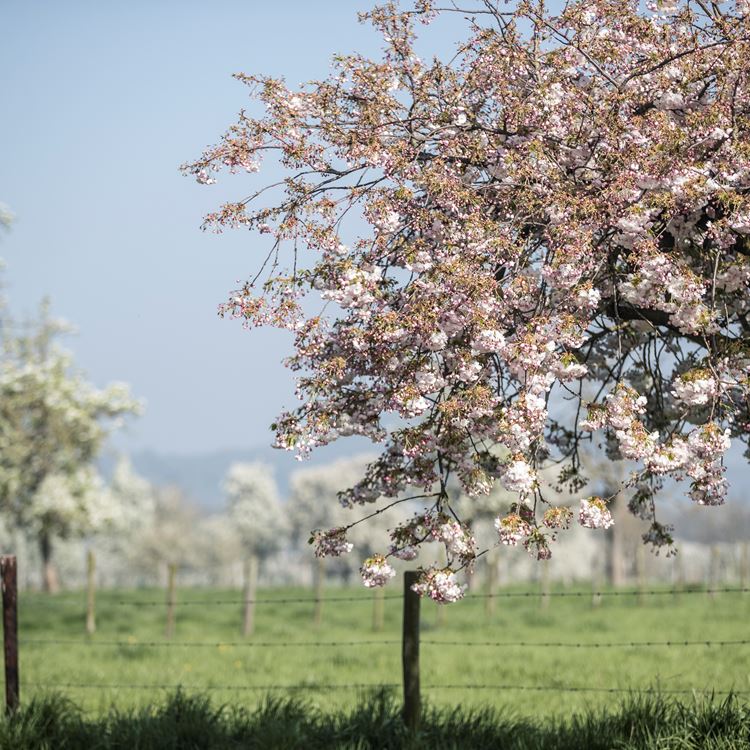 8 KM